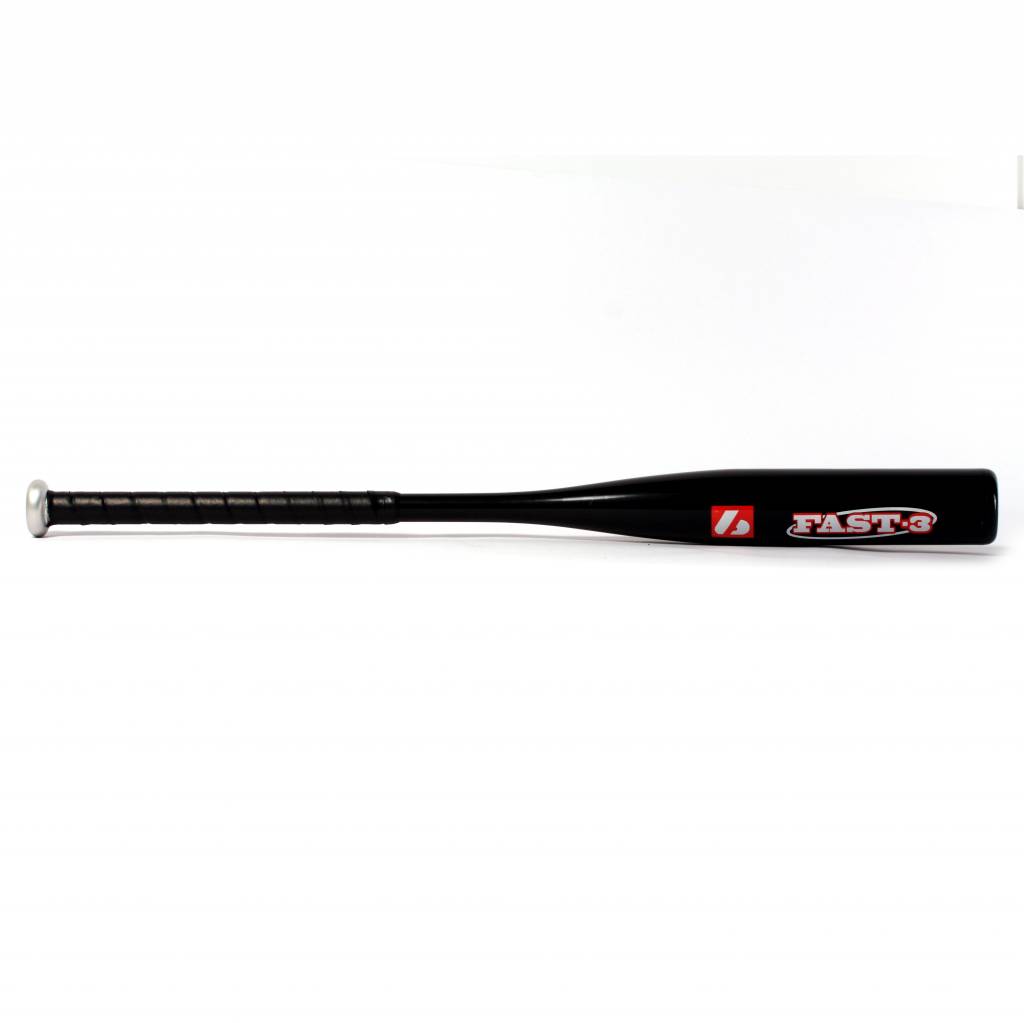 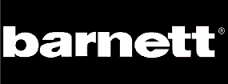 BATTE SOFTBALLFAST 3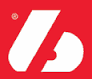 